NAZWA TURNIEJU:  	GRAND PRIX PRO-ACTIV LUBINA W DEBLU 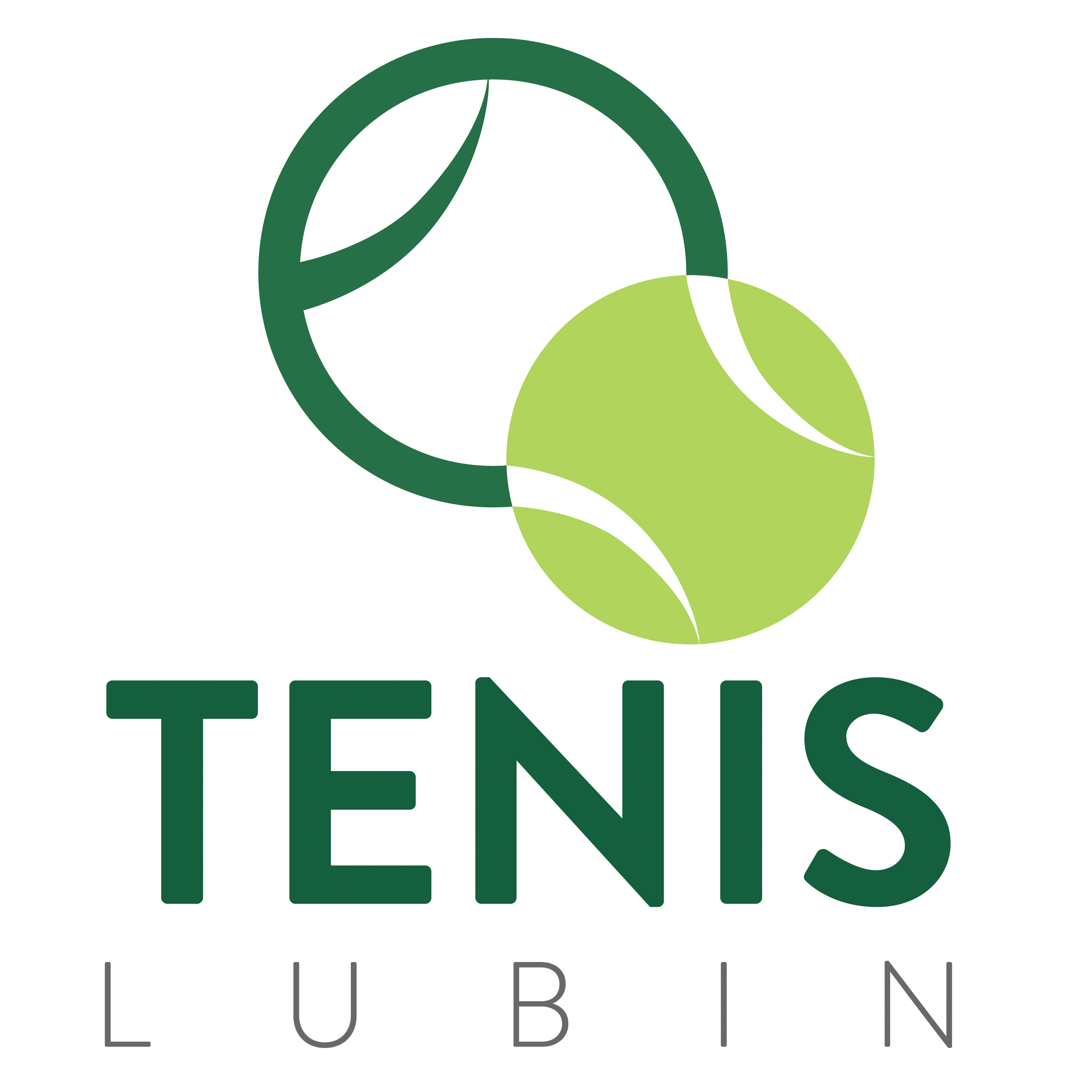 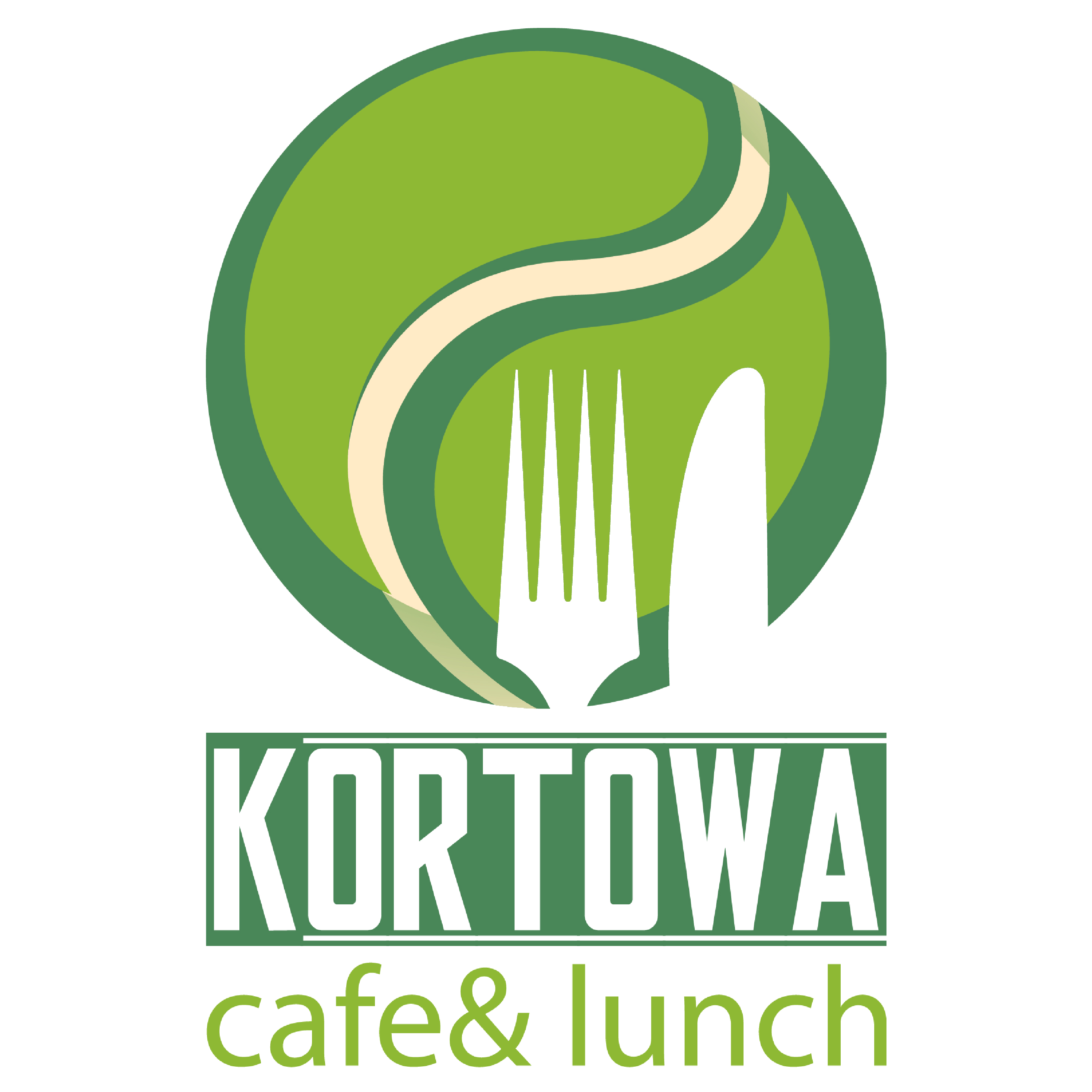 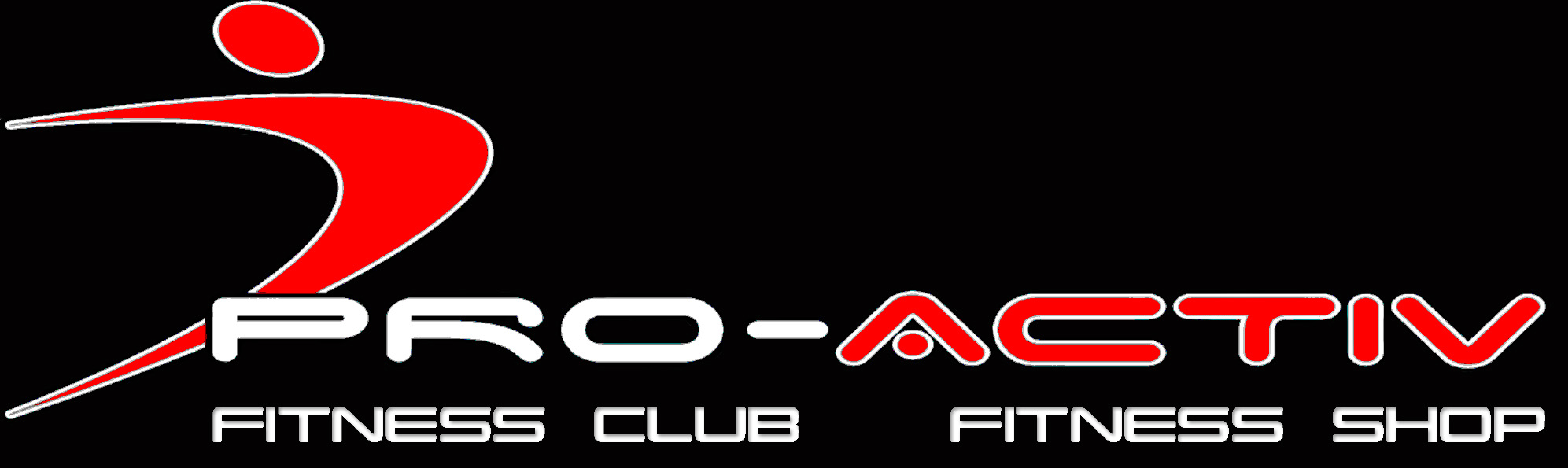 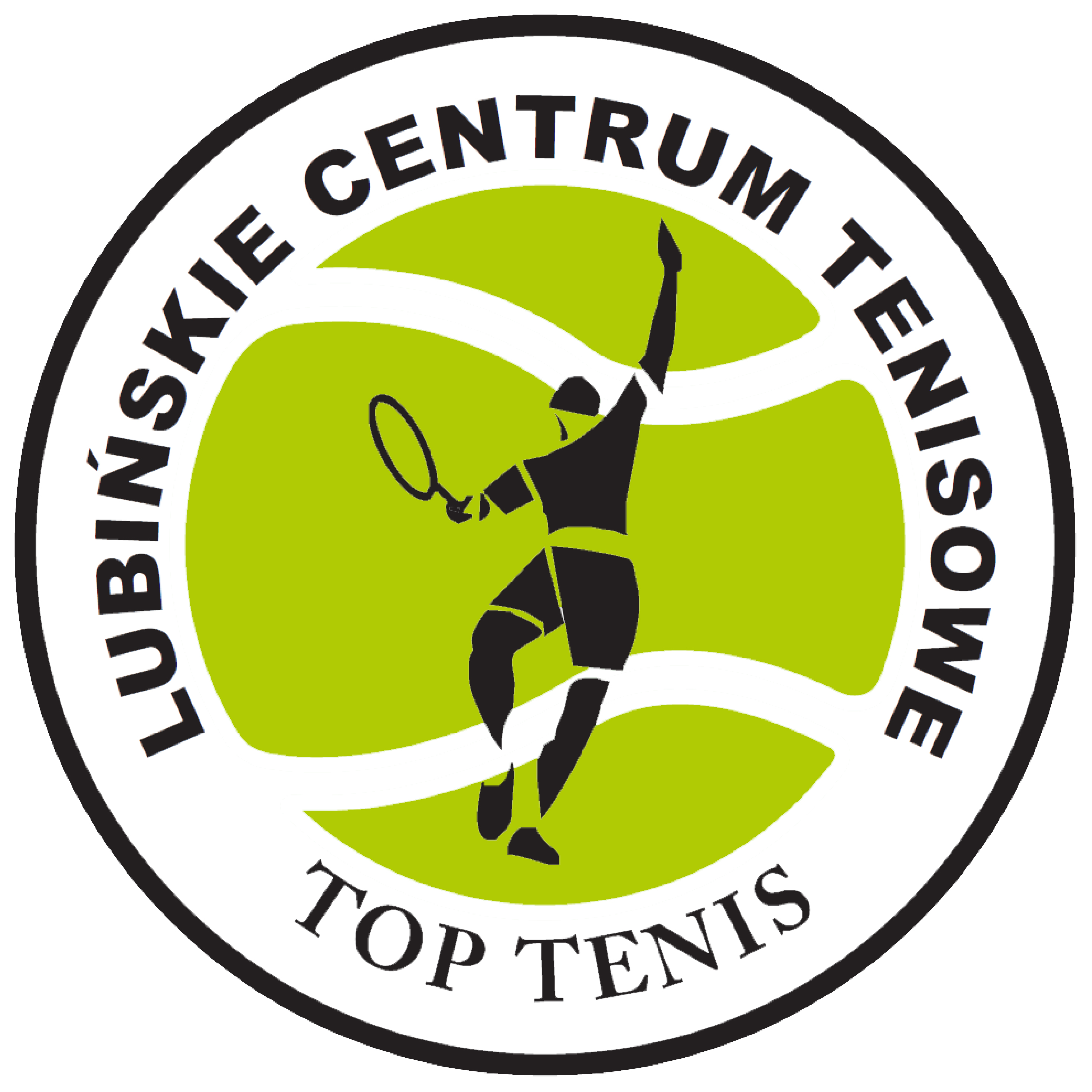 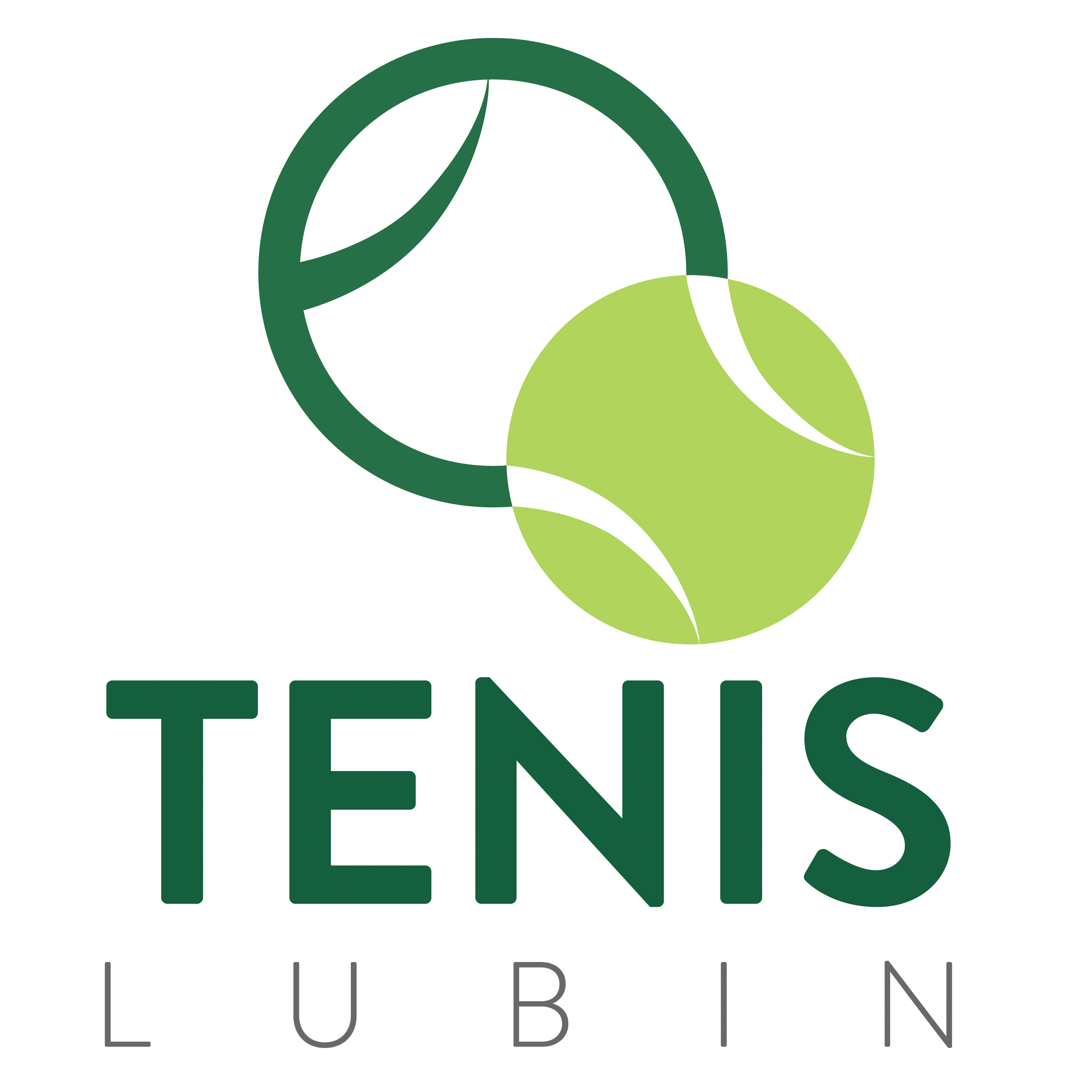 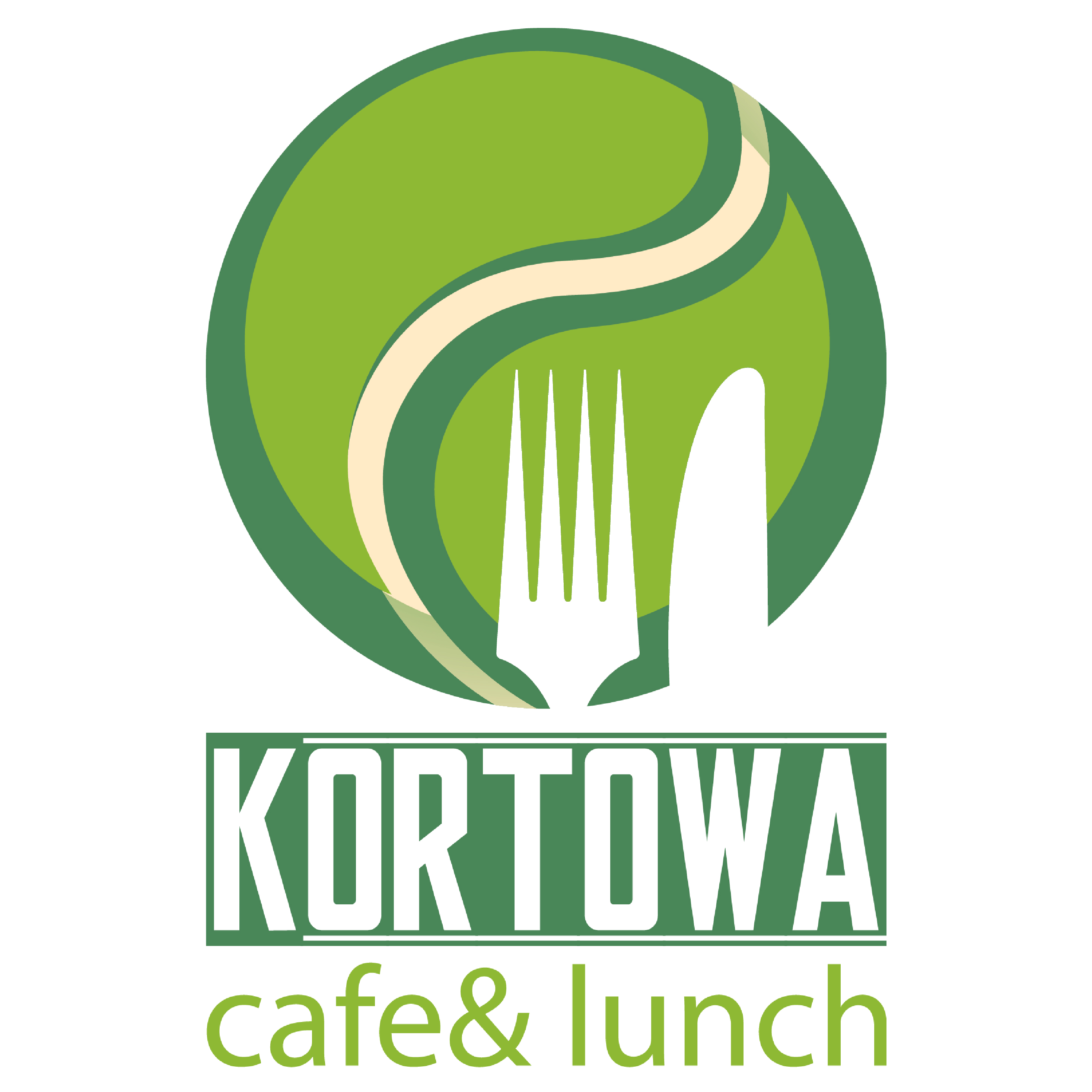 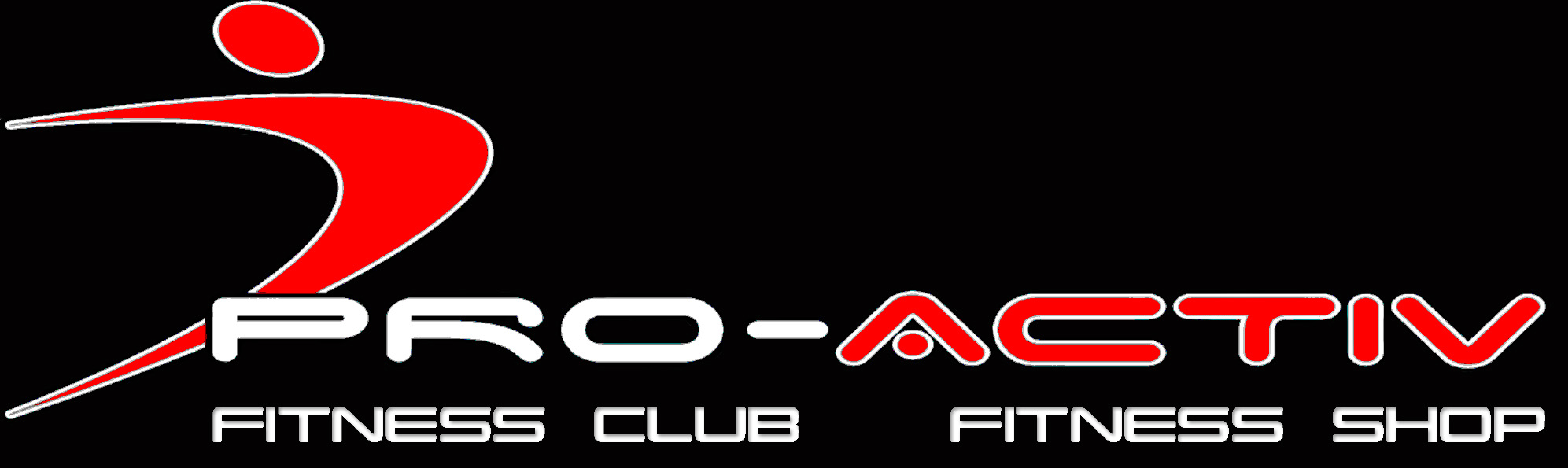 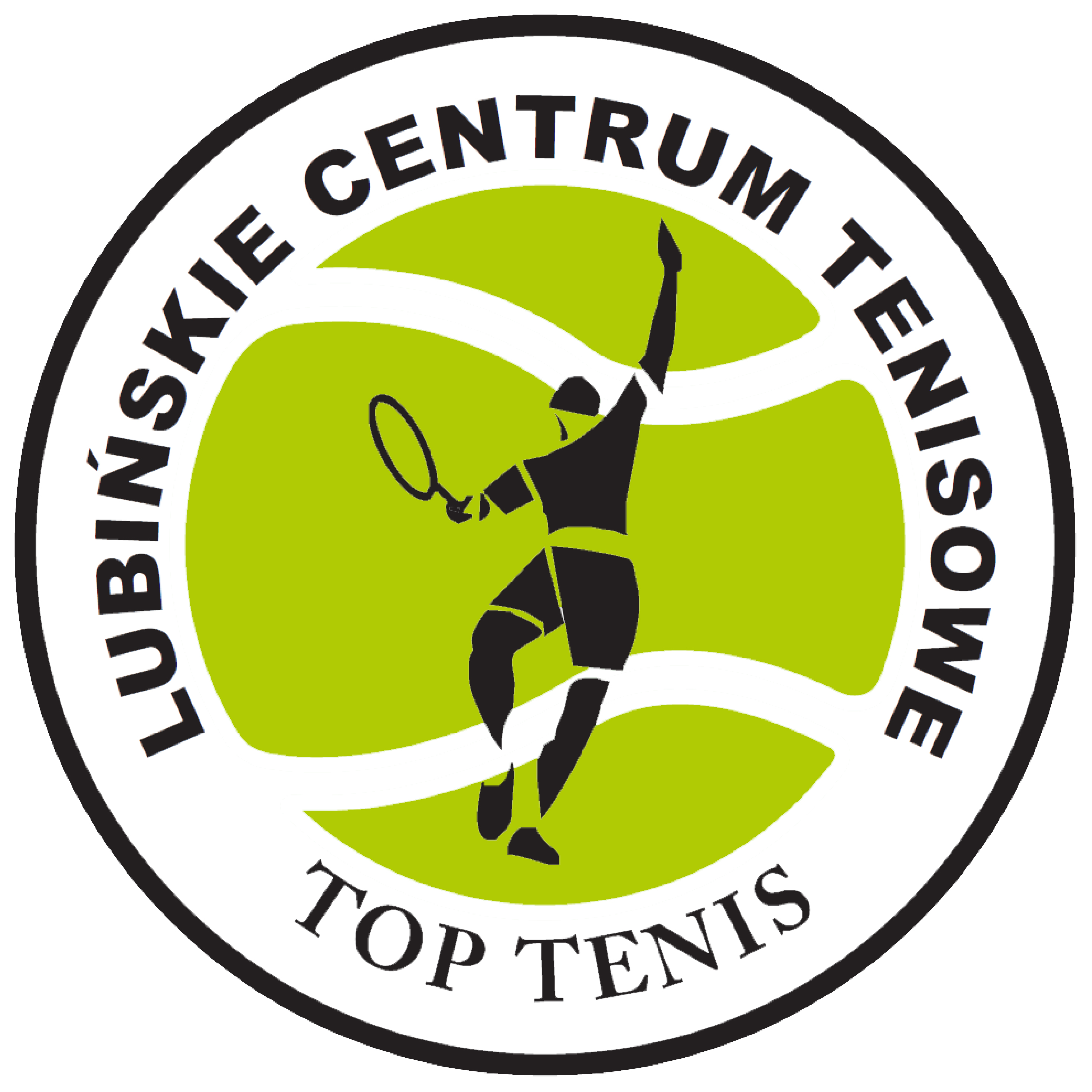 DATA:	11.02.2017 R.         FINAŁOWA1 – 2	2 – 3	1 - 3LP1.2.3.ZWYCIĘSTWAGEMYMIEJSCE1.ADAM ZANTOJONASZ DZIOPAK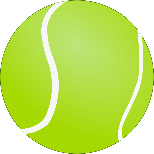 4/67/610/4kreczII2.ROLAND CHARIASZROBERT ŁAMASZ6/46/74/10kreczIII3.JAKUB BIAŁKOWSKIPIOTR STYGAkreczkreczI